УКРАЇНАЖИТОМИРСЬКА ОБЛАСТЬНОВОГРАД-ВОЛИНСЬКА МІСЬКА РАДАРІШЕННЯдев’ята сесія                                                                                    восьмого скликаннявід   22.07.2021  № 222 Про затвердження  СтатутуШколи    мистецтв     міста Новограда-ВолинськогоКеруючись статтею 25, пунктом 30 частини першої статті 26, частиною другою статті 42 Закону України „Про місцеве самоврядування в Україні“, Законами України  „Про культуру“, „Про  позашкільну освіту“,                              „Про освіту“,  Цивільним кодексом України та Господарським кодексом України, враховуючи рішення міської ради  від 22.04.2021 № 166 „Про внесення змін до структури виконавчих органів  Новоград-Волинської міської ради“, з метою приведення  у  відповідність Статуту Школи мистецтв міста Новограда-Волинського, міська радаВИРІШИЛА:     1. Затвердити Статут Школи мистецтв міста Новограда-Волинського (далі - Статут) в новій редакції згідно з додатком.     2. Директору Школи мистецтв міста Новограда-Волинського                     Полтавченко Л.В. забезпечити державну реєстрацію Статуту в новій редакції згідно вимог  чинного  законодавства України.     3. Контроль  за виконанням  рішення покласти на постійну комісію міської ради з питань соціальної політики, охорони здоров’я, освіти, культури та спорту (Широкопояс О.Ю.) та заступника  міського  голови Борис Н.П.Міський голова                                                                                     М.П. Боровець                                                                     Додаток                              до рішення міської ради                                                                                                                                                                                                                               від  22.07.2021 № 222СТАТУТШКОЛИ МИСТЕЦТВ  МІСТА НОВОГРАДА-ВОЛИНСЬКОГО(нова редакція)м. Новоград-Волинський2021 рік 1. ЗАГАЛЬНІ ПОЛОЖЕННЯ1.1. Школа мистецтв міста Новограда-Волинського (далі - Школа) є комунальним закладом позашкільної освіти сфери культури, створена згідно рішення Новоград-Волинської міської ради № 76 від 29.04.2011 року «Про школу мистецтв міста Новограда-Волинського». 1.2. Школа належить до комунальної  власності  Новоград-Волинської міської  територіальної  громади. 1.3. У своїй діяльності  керується  Конституцією України, законами України "Про освіту", "Про позашкільну освіту", "Про культуру", "Положенням про мистецьку школу", затвердженого наказом Міністерства культури України від 09.08.2018 року № 686, іншими законами України,  актами Президента України, Кабінету Міністрів України, наказами Міністерства культури та інформаційної політики України, наказами Міністерства освіти і науки України, рішеннями  органів місцевого самоврядування, наказами вищого керівництва і цим Статутом.    1.4. Школа безпосередньо  підпорядкована управлінню  культури і туризму Новоград-Волинської міської  ради.1.5. Школа є юридичною особою, має круглу печатку зі своїм найменуванням, кутовий штамп, ідентифікаційний  номер, бланк.1.6. Засновником і власником майна Школи є  Новоград-Волинська  міська рада (далі-Засновник). Засновник або уповноважений ним орган здійснює фінансування  Школи,  матеріально-технічне забезпечення, надає необхідні будівлі з обладнанням і матеріалами, організовує будівництво і ремонт приміщень, їх господарське обслуговування, забезпечує функціонування Школи.1.7. Школа є неприбутковою бюджетною організацією з правом надавати платні послуги.1.8. Школа має право, за згодою міської ради, створювати філії та відокремлені підрозділи без створення юридичної особи та без права відкриття особових рахунків.1.9. Юридична адреса Школи: вул.Соборності,47, м. Новоград-Волинський Житомирської  області, 11700.1.10. Повне найменування: Школа мистецтв міста Новограда-Волинського.Скорочене найменування: Школа мистецтв.1.11. Школа заснована на комунальній власності, є позашкільним навчальним закладом початкової мистецької освіти і діє як початкова ланка професійної мистецької освіти.1.12. Школа проводить свою діяльність за такими напрямами позашкільної освіти:- художньо-естетичний, що забезпечує розвиток творчих здібностей, обдарувань та набуття здобувачами практичних навичок, оволодіння знаннями у сфері вітчизняної і світової культури та мистецтва;- мистецький, що забезпечує набуття здобувачами спеціальних мистецьких виконавських компетентностей у процесі активної мистецької діяльності.1.13. Школа організовує освітній процес за освітніми програмами елементарного, середнього (базового) та/або поглибленого підрівнів початкової мистецької освіти та за загальним мистецьким та/або початковим професійним спрямуваннями. Початкова мистецька освіта може здобуватися одночасно із здобуттям дошкільної, повної загальної середньої, професійної (професійно-технічної) та фахової передвищої освіти, а також незалежно від здобуття рівня освіти. Компетентності, здобуті за освітніми програмами початкової мистецької освіти, можуть враховуватися та визнаватися на відповідному рівні формальної освіти. Школа може здійснювати освітню діяльність за освітніми програмами початкової мистецької освіти для осіб з особливими освітніми потребами та інших громадян незалежно від віку відповідно до їхніх потреб і запитів.1.14. Новоград-Волинська міська рада забезпечує доступ до початкової мистецької освіти громадян за місцем проживання шляхом відкриття, утримання, матеріально-технічного забезпечення та фінансування школи, її філій та класів відповідно до освітніх, культурних, духовних потреб та запитів населення.ІІ. ОРГАНІЗАЦІЙНО-ПРАВОВІ ЗАСАДИ ДІЯЛЬНОСТІ  ШКОЛИ2.1. Школа є юридичною особою, що діє на підставі цього Статуту, затвердженого Новоград-Волинською міською радою, має самостійний кошторис.2.2. Основним видом діяльності Школи є освітня і мистецька діяльність, яка включає організацію, забезпечення та реалізацію мистецько-освітнього процесу з метою формування у здобувачів початкової мистецької освіти компетентностей, передбачених освітньою програмою. Як заклад освіти сфери культури Школа також є середовищем для розвитку творчого мистецького потенціалу громадян, їх художньо-естетичного розвитку. З метою виконання завдань, що стоять перед Школою та забезпечення найбільш сприятливих умов для розвитку інтересів i здібностей учнів, Школа може створювати структурні підрозділи, у тому числі і відокремлені, відділення (музичне, художнє, хореографічне, театральне, хорове, естрадне та інші) та (або) відділи (фортепіанний, народних інструментів, струнно-смичкових інструментів, духових та ударних інструментів, образотворчого мистецтва, декоративно-ужиткового мистецтва, класичного танцю, народного танцю та інші), які забезпечують надання послуг з початкової мистецької освіти за видами мистецтва або різним фахом, та філії. 2.3. Основними функціями Школи є:- надання початкової мистецької освіти;- організація, забезпечення та провадження освітнього процесу для набуття здобувачами спеціальних здібностей, естетичного досвіду і ціннісних орієнтацій у процесі активної мистецької діяльності, формування у них теоретичних і практичних (у тому числі виконавських) загальних та професійних компетентностей початкового рівня в обраному виді мистецтва;- створення умов для професійної художньо-творчої самореалізації особистості здобувача початкової мистецької освіти;- популяризація академічного та народного мистецтва, долучення до нього широкого кола громадян незалежно від місця проживання, віку та сфери зайнятості;- формування потреб громадян у якісному культурному та мистецькому продукті, здобутті додаткових компетентностей у сфері культури, мистецтва, пробудження їх інтересу до творчості, спілкування з мистецтвом, мистецьких практик;- пошук та підтримка обдарованих і талановитих дітей з раннього віку, розвиток їх мистецьких здібностей;- здійснення інклюзивного навчання осіб з особливими освітніми потребами;- створення умов для набуття здобувачами первинних професійних навичок і вмінь, необхідних для їхньої соціалізації, подальшої самореалізації та/або професійної діяльності;- виховання громадянина України шляхом вивчення та виховання поваги до народних звичаїв, традицій, національних цінностей українського народу, етносів України, а також інших націй і народів;- здійснення творчої мистецької, інформаційної, методичної, організаційної роботи.2.4.  Структуру Школи затверджує міська рада.Штатний розпис та зміни до штатного розпису, графік роботи Школи затверджує начальник управління культури і туризму міської ради за поданням директора.Структура  Школи та її підрозділи  визначаються Школою самостійно.2.5. За наявності не менше трьох викладачів з одного виду мистецтв (споріднених інструментів) у Школі можуть створюватись відділення, відділи, керівники яких затверджуються наказом директора. 2.6. Відділення, відділи сприяють організації освітнього процесу, підвищенню якості викладання, виконавської та педагогічної майстерності, виконанню освітніх програм та рішень педагогічної ради. Відділення, відділи проводять роботу з підвищення кваліфікації педагогічних працівників за напрямами діяльності. Підвищення кваліфікації може проводитись у формі курсів, семінарів, майстер-класів, відкритих уроків, підготовки лекцій, рефератів і за іншими організаційними формами. 2.7. Школа проводить методичну та організаційну роботу, спрямовану на вдосконалення програм, змісту, форм і методів навчання. Для цього у Школі створюються методичні об'єднання, інші фахові формування, зокрема школа педагогічного наставництва. Методична робота щороку планується Школою і включає заходи з обміну педагогічним досвідом, вирішення педагогічних проблем, що спрямовані на підвищення якості початкової мистецької освіти в мистецькій школі.У разі організації та проведення на базі Школи заходів з підвищення кваліфікації директор має право видавати педагогічним працівникам, які взяли в них участь, відповідні довідки (сертифікати).2.8. Школа може організовувати роботу своїх структурних підрозділів (груп, класів) у приміщеннях загальноосвітніх, вищих навчальних закладів, підприємств, організацій відповідно до укладених договорів згідно чинного законодавства України. Відокремлені структурні підрозділи створюються з метою наближення місця навчання до громадян за місцем проживання. Відокремлений структурний підрозділ створюється за ініціативою директора Школи та за погодженням із Засновником відповідно до чинного законодавства України. Фінансове, матеріально-технічне та кадрове забезпечення їхньої діяльності здійснюється Засновником в тому самому порядку, що й Школи. 2.9. Для надання платних послуг Школа має право створювати різні структурні підрозділи (групи, класи), що працюють на засадах самоокупності.2.10. Школа має право:- самостійно розробляти та затверджувати освітні програми для забезпечення освітнього процесу;- реалізовувати академічну, кадрову політику в сежах чинного законодавства України- здійснювати освітній процес за наскрізними освітніми програмами;- реалізовувати освітні та мистецькі проекти;- брати участь у грантових програмах та проектах;- входити до складу освітніх комплексів та інших об'єднань із закладами освіти різних рівнів, освітніх округів за умови збереження статусу юридичної особи та своїх функцій, визначених "Положенням про мистецьку школу" та цим Статутом;- входити (у тому числі через своїх представників) до асоціацій, інших професійних та громадських об'єднань або створювати такі організації;- бути базою для реалізації практичної підготовки педагогічних кадрів закладами фахової передвищої та вищої мистецької освіти відповідно до укладених договорів, а також бути структурним підрозділом закладу спеціалізованої мистецької освіти вищого рівня без статусу юридичної особи;- бути базою для проведення заходів з підвищення кваліфікації педагогічних працівників мистецьких шкіл;- здійснювати іншу діяльність, не заборонену законодавством.2.11. Школа зобов'язана:- надавати здобувачам якісні мистецько-освітні послуги, забезпечувати якість початкової мистецької освіти;- виконувати стандарти початкової мистецької освіти, затверджені профільним міністерством;- створювати умови для реалізації індивідуальних освітніх траєкторій здобувачів в межах освітніх програм, набуття ними відповідних компетентностей;- створювати і впроваджувати систему внутрішнього забезпечення якості освіти;- дотримуватися вимог законодавства з питань господарської та фінансової діяльності;- забезпечувати реалізацію вимог законодавства з питань оплати праці та підвищення кваліфікації педагогічних та інших працівників. Участь педагогічних працівників   у   заходах  підвищення  кваліфікації засвідчується директором Школи і є підставою для проведення атестації. Школа  може    надавати   методичну   допомогу   педагогічним колективам,  навчальним  закладам  регіону,  молодіжним,  дитячим, громадським організаціям;- здійснювати інші обов'язки, передбачені чинним законодавством України.2.12. Педагогічна рада Школи здійснює планування діяльності Школи, у тому числі розробляє стратегію (перспективний план) розвитку Школи.2.13. Школа здійснює заходи щодо  прозорості своєї діяльності та інформаційної відкритості в межах, передбачених чинним законодавством України.2.14. Школа веде службову та навчальну документацію, яка регламентує організацію та провадження освітнього процесу. Службова та навчальна документація, а також окремі її форми визначаються Міністерством культури та інформаційної політики України.2.15. Школа подає статистичну звітність за формами та в строки, визначені чинним законодавством України.        2.16. Мова  освітнього процесу у Школі є державна мова. ІІІ. УПРАВЛІННЯ  ШКОЛОЮ3.1.Управління  Школою в межах повноважень, визначених  чинним законодавством України та цим Статутом, здійснюють:- засновник;- керівник (директор);- орган управління (управління культури і туризму Новоград-Волинської міської ради);- колегіальний орган управління (педагогічна рада).В Школі можуть створюватись колегіальні органи управління  громадського самоврядування, піклувальна рада та інші органи, передбачені Законом України "Про позашкільну освіту" та/або цим Статутом.3.2. Засновник або уповноважена ним особа не має права втручатися в діяльність Школи, що здійснюється нею в межах її автономних прав, визначених законами та цим Статутом.3.3. Права та обов'язки Засновника Школи визначаються  Законом України "Про освіту","Про позашкільну освіту", "Положенням про мистецьку школу" та цим Статутом.Засновник Школи:- затверджує Статут Школи та зміни до нього, здійснює контроль за його дотриманням;- укладає строковий трудовий договір (контракт) з директором Школи та розриває його з підстав та у порядку,  що визначений чинним законодавством України;- затверджує кошторис та приймає фінансовий звіт Школи у випадках та порядку, що визначені законодавством, здійснює контроль за фінансово-господарською діяльністю Школи;- забезпечує створення в Школі умов для інклюзивної мистецької освіти початкового рівня;- забезпечує доступ громадян до початкової мистецької освіти відповідно до їх потреб і запитів;- забезпечує фінансування діяльності Школи в частині забезпечення якісного і сучасного освітнього процесу та послуг з початкової мистецької освіти, які надаються Школою в межах затверджених освітніх програм;- забезпечує розвиток матеріально-технічної бази Школи;- компенсує витрати на навчання пільгових категорії громадян, відповідно Закону України "Про позашкільну освіту";- забезпечує фінансування підвищення кваліфікації педагогічних працівників Школи у межах, визначених чинним законодавством України;- забезпечує соціальний захист здобувачів, педагогічних працівників та інших працівників Школи;- у разі реорганізації чи ліквідації Школи забезпечує здобувачам початкової мистецької освіти можливість продовжити навчання в іншій мистецькій школі;- реалізує інші права, передбачені чинним законодавством України та цим Статутом.3.4. Безпосереднє управління Школою здійснює її керівник - директор. Директор забезпечує освітню, фінансово-господарську та іншу діяльність Школи. Директор представляє Школу у відносинах з державними органами, органами місцевого самоврядування, юридичними та фізичними особами і діє без доручень у межах повноважень, передбачених чинним законодавством України та цим Статутом.3.5. Директор призначається на посаду та звільняється з посади міським головою шляхом укладення з ним контракту відповідно до чинного законодавства України, в якому визначаються термін його дії, права, обов’язки і відповідальність сторін, умови матеріального забезпечення і організації роботи керівника. Директор Школи призначається з числа претендентів, які вільно володіють державною мовою, мають вищу спеціалізовану освіту та стаж педагогічної роботи не менше ніж 5 років. 3.6. Директор в межах наданих йому повноважень:- організовує діяльність Школи;- вирішує питання фінансово-господарської діяльності Школи;- забезпечує організацію освітнього процесу та здійснення контролю за виконанням освітніх програм;-забезпечує функціонування внутрішньої системи забезпечення якості освіти;- укладає договори про надання освітніх послуг із здобувачами, батьками  або їх законними представниками;- здійснює кадрову політику Школи, призначає на посади та звільняє з посад заступників директора, педагогічних та інших працівників Школи, визначає їх функціональні обов'язки;- затверджує план прийому до Школи на відповідний рік;- подає пропозиції щодо встановлення розміру плати за навчання в порядку, визначеному чинним законодавством України;- видає у межах своєї компетенції накази та розпорядження і контролює їх виконання;- сприяє та створює умови для діяльності органів самоврядування Школи;- сприяє створенню безпечних умов навчання та праці учасників освітнього процесу;- затверджує стратегію (перспективний план) розвитку Школи  та освітні програми, розроблені педагогічною радою за погодженням начальника управління культури і туризму міської ради;- здійснює інші повноваження, передбачені чинним законодавством України та Статутом Школи;- застосовує заходи заохочення та дисциплінарні стягнення до працівників Школи;- затверджує посадові обов’язки працівників Школи.3.7. Педагогічна рада Школи:- планує роботу Школи;- розробляє стратегію (перспективний план) розвитку Школи;- схвалює освітню (освітні) програму (програми) Школи та оцінює результативність її (їх) виконання;- розглядає питання формування контингенту Школи та схвалює план прийому до Школи на відповідний рік, надає пропозиції щодо формування контингенту Школи на затвердження директору;- формує систему та затверджує процедури внутрішнього забезпечення якості освіти, включаючи систему та механізми забезпечення академічної доброчесності;- приймає рішення щодо видачі документів про початкову мистецьку освіту;- розглядає актуальні питання організації, забезпечення та розвитку освітнього процесу в Школі, її структурних підрозділах;- обговорює питання та визначає заходи щодо підвищення кваліфікації педагогічних працівників;- розглядає питання щодо відповідальності учнів, працівників Школи та інших учасників освітнього процесу за невиконання ними своїх обов'язків;- розглядає інші питання, віднесені чинним законодавством України та статутом Школи до її повноважень;- заслуховує та обговорює доповіді, звіти директора Школи, його заступників, керівників відділень, відділів та окремих викладачів щодо стану навчально-виховної та методичної роботи в Школі.Рішення педагогічної ради вводяться в дію наказами директора Школи. Порядок створення та роботи педагогічної ради визначається цим Статутом. Вищим колегіальним органом громадського самоврядування є загальні збори трудового колективу Школи.IV. Учасники освітнього процесу4.1. Учасниками освітнього процесу в Школі є:- здобувачі початкової мистецької освіти - учні;- педагогічні працівники;- батьки учнів або їх законні представники;- інші працівники, залучені до провадження освітнього процесу;- інші особи, залучені до освітнього процесу у порядку, визначеному статутом Школи відповідно до чинного законодавства України.4.2. Права та обов'язки учнів визначаються Законом України "Про освіту",  Законом України "Про позашкільну освіту", "Положенням про мистецьку школу" та цим Статутом.4.3.Учень має право на:- доступ до початкової мистецької освіти відповідно до його запитів, здібностей, обдарувань, уподобань та інтересів;- індивідуальну освітню траєкторію, яка реалізується, зокрема, через вільний вибір мистецької школи та освітніх програм, що нею пропонуються, видів, форм і темпу здобуття початкової мистецької освіти, методів і засобів навчання;- якісні освітні послуги, здобуття початкової мистецької освіти за одним або кількома підрівнями та відповідним спрямуванням в межах освітніх програм Школи;- справедливе та об'єктивне оцінювання його результатів навчання та відзначення успіхів у навчанні та мистецькій діяльності;- свободу творчості, культурної та мистецької діяльності;- безпечні та нешкідливі умови навчання;- повагу до людської гідності;- користування бібліотекою, навчальною, виробничою, культурною, побутовою інфраструктурою Школи та послугами її структурних підрозділів;- доступ до інформаційних ресурсів і комунікацій, що використовуються в освітньому процесі та науковій діяльності;- демонстрування своїх навчальних досягнень на культурно-митецьких заходах, зокрема конкурсах, оглядах, фестивалях, олімпіадах, концертах, виставках, у виставах тощо;- інші необхідні умови для здобуття освіти, у тому числі для осіб з особливими освітніми потребами та із соціально незахищених верств населення;- за наявності вільних місць та відповідності програмним вимогам учні можуть користуватися правом внутрішнього шкільного переведення та переведення до іншого закладу. Переведення здійснюються наказом директора;- учень може особисто або через своїх законних представників брати участь в громадському самоврядуванні та управлінні Школою. 4.4. Учень зобов'язаний:- виконувати вимоги освітньої програми (індивідуального навчального плану за його наявності), дотримуючись принципу академічної доброчесності, та досягати передбачених нею результатів навчання;- поважати гідність, права, свободи та законні інтереси всіх учасників освітнього процесу, дотримуватися етичних норм;- дбайливо та відповідально ставитися до довкілля та майна Школи;- дотримуватися Статуту, правил внутрішнього розпорядку Школи, а також умов договору про надання освітніх послуг.Учні мають також інші права та обов'язки, передбачені законодавством та цим Статутом. Залучення учнів під час освітнього процесу до виконання робіт чи до участі у заходах, не пов'язаних з реалізацією освітньої програми, забороняється, крім випадків, передбачених чинним  законодавством України.4.5. Педагогічними працівниками Школи є директор, заступники директора, викладачі, концертмейстери, інші педагогічні працівники, на яких поширюються умови оплати праці педагогічних працівників.4.6. Педагогічним працівником повинна бути особа з високими моральними якостями, яка має вищу педагогічну або іншу фахову освіту, належний рівень професійної підготовки, здійснює педагогічну діяльність, забезпечує результативність та якість своєї роботи, фізичний та психічний стан здоров’я якої дозволяє виконувати професійні обов’язки в Школі.  4.7. Педагогічний працівник Школи має право на:- академічну свободу, включаючи свободу викладання, свободу від втручання в педагогічну діяльність, вільний вибір форм, методів і засобів навчання, що відповідають освітній програмі;- педагогічну ініціативу;- розроблення та впровадження авторських навчальних програм, проектів, освітніх методик і технологій, методів і засобів, насамперед методик компетентнісного навчання;- користування бібліотекою, навчальною, виробничою, культурною, побутовою інфраструктурою Школи та послугами її структурних підрозділів;- підвищення кваліфікації, вільний вибір освітніх програм, форм навчання, закладів освіти, установ та організацій, інших суб'єктів освітньої діяльності, що здійснюють підвищення кваліфікації педагогічних працівників;- проходження сертифікації відповідно до чинного законодавства України;- доступ до інформаційних ресурсів і комунікацій, що використовуються в освітньому процесі;- відзначення успіхів у своїй професійній діяльності, справедливе та об'єктивне її оцінювання;- захист професійної честі та гідності;- індивідуальну освітню, творчу, мистецьку, наукову та іншу діяльність за межами Школи;- безпечні і нешкідливі умови праці;- відпустку відповідно до чинного законодавства України;- матеріальне заохочення за досягнення вагомих здобутків у освітньому процесі, громадській роботі, участь у позашкільних та позакласних заходах, виконання доручень дирекції, та з нагоди державних, професійних свят, ювілейних дат тощо на підставі Колективного договору, Положень про преміювання та виплату грошової винагороди, Положення про роботу груп, які працюють на засадах самоокупності тощо, в межах передбачених кошторисом на відповідний рік;- об’єднання у професійні спілки, участь в інших об’єднаннях громадян, діяльність яких не заборонена законодавством;- участь у громадському самоврядуванні Школи;- участь у роботі колегіальних органів управління Школи.4.8. Педагогічні працівники зобов'язані:- постійно підвищувати свій професійний і загальнокультурний рівні та педагогічну майстерність;- виконувати освітню програму для досягнення учнями передбачених нею результатів навчання;- сприяти розвитку здібностей учнів, формуванню навичок здорового способу життя, дбати про їхнє фізичне і психічне здоров'я;- дотримуватися академічної доброчесності та забезпечувати її дотримання в освітньому процесі та в мистецькій діяльності;- проходити атестацію в порядку, визначеному Міністерством культурита інформаційної політики України;- дотримуватися педагогічної етики, поважати гідність, права, свободи і законні інтереси всіх учасників освітнього процесу;- настановленням й особистим прикладом утверджувати повагу до суспільної моралі та суспільних цінностей, зокрема правди, справедливості, патріотизму, гуманізму, толерантності, працелюбства;- формувати в учнів усвідомлення необхідності додержуватися Конституції України  та законів України, захищати суверенітет і територіальну цілісність України;- виховувати у здобувачів освіти повагу до державної мови та державних символів України, національних, історичних, культурних цінностей України, дбайливе ставлення до історико-культурного надбання України та навколишнього природного середовища;- формувати в учнів прагнення до взаєморозуміння, миру, злагоди між усіма народами, етнічними, національними, релігійними групами;- захищати учнів під час освітнього процесу від будь-яких форм фізичного та психічного насильства, приниження честі та гідності, дискримінації за будь-якою ознакою, пропаганди та агітації, що завдають шкоди здоров'ю здобувача освіти;- додержуватися Статуту та правил внутрішнього трудового розпорядку Школи, виконувати свої посадові обов'язки;- контролювати своєчасне надходження плати за навчання;- належним чином вести документацію, пов’язану з виконанням посадових обов’язків (журнали, плани роботи, характеристики, відомості про успішність учнів класу тощо);- проводити роботу для залучення дітей та юнацтва до занять мистецтвом;- брати участь у роботі Педагогічної ради, методичних об’єднань, відділень, відділів, нарад, зборів, заходах, пов’язаних з організацією освітнього процесу;- виконувати накази і розпорядження директора та/або заступників директора Школи, органів державного управління, до сфери управління яких належить Школа;- викладачі, концертмейстери Школи працюють відповідно до розкладу занять, який затверджується директором або заступником директора з навчальної (навчально-виховної) роботи та обсягу педагогічного навантаження;Педагогічні працівники мають також інші права та обов'язки, передбачені чинним законодавством України, колективним договором, трудовим договором та цим Статутом.  Відволікання педагогічних працівників від виконання професійних обов'язків не допускається, крім випадків, передбачених чинним законодавством України.Загальні вимоги до освіти та професійної кваліфікації педагогічного працівника Школи визначаються  Законом України "Про освіту", Законом України "Про позашкільну освіту". Специфічні кваліфікаційні вимоги до педагогічних працівників мистецької школи встановлюються законодавством, зокрема професійним стандартом (за наявності) до відповідних посад педагогічних працівників.Обсяг педагогічного навантаження педагогічних працівників Школи встановлюється директором згідно із чинним  законодавством України. Норма годин на одну тарифну ставку викладача та концертмейстера мистецької школи становить 18 навчальних годин на тиждень. Оплата роботи здійснюється відповідно до обсягу педагогічного навантаження. Доплати за завідування відділами, відділеннями встановлюються в розмірах, визначених  Законом України "Про позашкільну освіту".Перерозподіл педагогічного навантаження педагогічного працівника протягом навчального року можливий у разі зміни кількості годин за окремими навчальними програмами, що передбачається річним навчальним планом, у разі вибуття або зарахування учнів протягом навчального року, а також за письмовою заявою педагогічного працівника з додержанням чинного законодавства України про працю. Перерозподіл педагогічного навантаження педагогічного працівника здійснюється директором.4.9. Права та обов'язки інших осіб, які залучаються до освітнього процесу, в тому числі адміністративно-технічного персоналу визначаються чинним законодавством України, відповідними договорами та посадовими інструкціями. 4.10. Права та обов'язки батьків або інших законних представників учнів Школи визначаються  Законом України «Про освіту», іншими актами чинного законодавства України та договором про надання освітніх послуг. V. ОРГАНІЗАЦІЯ ОСВІТНЬОГО ПРОЦЕСУ5.1. Освітній процес у Школі здійснюється відповідно до плану, який розробляється педагогічною радою і затверджується директором Школи.5.2. Навчальний рік у Школі починається 1 вересня. Дата закінчення навчального року, терміни шкільних канікул визначаються відповідно структури навчального року, що затверджується органом управління за поданням директора Школи щорічно.5.3. Школа самостійно приймає рішення щодо організації навчального процесу і  здійснює діяльність в межах компетенції, передбаченої чинним законодавством України, "Положенням   про   мистецьку школу" та  цим Статутом. 5.4. Формування контингенту учнів, комплектування навчальних груп та інших творчих об'єднань у Школі здійснюється у період з 01 до 15 вересня, що є робочим часом викладача. У канікулярні, вихідні, святкові та неробочі дні Школа може працювати за окремим планом, затвердженим її директором.5.5. У разі виникнення обставин непереборної сили (екологічні катаклізми, карантини, пандемії тощо) місцевими органами влади або органами місцевого самоврядування може встановлюватися особливий режим роботи Школи відповідно до чинного законодавства України.5.6. Освітній процес в Школі здійснюється за освітніми програмами. Освітня програма є єдиним комплексом освітніх компонентів, спланованих й організованих Школою з метою досягнення учнями результатів навчання (набуття компетентностей).5.7. Освітня програма містить вимоги до учнів, які можуть розпочати навчання за цією програмою, перелік освітніх компонентів та їх логічну послідовність, загальний обсяг навчального навантаження та очікувані результати навчання здобувачів освіти.Освітня програма розробляється з урахуванням особливостей соціально-економічного розвитку регіону, інтересів учнів, потреб сім'ї, запитів інших закладів освіти, молодіжних і дитячих громадських організацій та має передбачати освітні компоненти для вільного вибору здобувачів.5.8. Школа може здійснювати освітній процес за власними, в тому числі наскрізними освітніми програмами, затвердженими органом управління, або типовими освітніми програмами, що затверджуються Міністерством культури та інформаційної політики України. Для осіб з особливими освітніми потребами Школою можуть розроблятися окремі освітні програми за підрівнями початкової мистецької освіти або до освітніх програм, за якими працює Школа, може включатися корекційно-розвитковий складник.5.9. На підставі освітньої програми Школа складає та затверджує посеместровий план навчально-методичної роботи школи, навчальний план та розклад занять. 5.10. Розрахунок навчальних годин на кожного учня та загальної кількості годин, які фінансуються за рахунок коштів відповідного бюджету, здійснюється в межах загального обсягу годин інваріантного та варіативного складників освітньої програми, конкретизованого в навчальному плані.5.11. Освітній процес у Школі може проводитися очно та дистанційно (відповідно Закону України "Про освіту"), здійснюється диференційовано відповідно до індивідуальних можливостей, запитів, інтересів, нахилів, здібностей учнів з урахуванням їх віку, психофізичних особливостей, стану здоров'я.Навчально-виховний процес поєднує індивідуальні і колективні форми роботи: індивідуальні та групові заняття, уроки; репетиції; перегляди, вистави, конкурси, фестивалі, олімпіади, концерти, виставки; лекції, бесіди, вікторини, екскурсії; позаурочні заходи, майстер-класи, а також інші  форми,  що   передбачені цим Статутом.5.12. Основною формою роботи є урок. Тривалість одного уроку в Школі визначається освітніми програмами і навчальними планами з урахуванням психофізіологічного розвитку та допустимого навантаження для різних вікових категорій і становить для учнів:віком від 5 до 6 років – 30 хвилин;віком від 6 до 7 років  – 35 хвилин;старшого віку – 45 хвилин.Короткі перерви між уроками є робочим часом педагогічного працівника. Кількість, тривалість та послідовність навчальних занять і коротких перерв між уроками визначається розкладами, що затверджуються заступником директора з навчально-виховної роботи та директором Школи.5.13. Форми роботи, види, форми та перелік навчальних занять й освітньої діяльності, спрямованої на результати навчання здобувачів, види проведення контрольних заходів визначаються в освітніх програмах Школи та навчальних програмах навчальних дисциплін (предметів). Наповнюваність груп для опанування здобувачами окремих освітніх компонентів визначається освітніми програмами, типовими навчальними планами початкових спеціалізованих мистецьких навчальних закладів, затвердженими Міністерством культури та інформаційної політики України, з дотриманням вимог до забезпечення якості початкової мистецької освіти.Строки проведення  контрольних   заходів   (заліків, контрольних  уроків,  академічних  концертів,   іспитів, підсумкових оглядів учнівських робіт)  визначаються заступниками директора з навчально-виховної роботи та директором.5.14. Право вступу до Школи мають громадяни України. Іноземці та особи без громадянства, які перебувають в Україні на законних підставах, вступають до Школи в порядку, встановленому для громадян України. 5.15. Зарахування учнів на навчання до Школи, а також їх переведення з інших мистецьких шкіл, відрахування та поновлення на навчання проводиться відповідно законодавства, цього Статуту, поданих документів, плану організації освітнього процесу з урахуванням освітніх програм за наказом директора Школи.5.16. Школа проводить прийом на навчання дітей, підлітків, дорослих. Школа може надавати додаткові платні освітні послуги для здобувачів освіти певнихвікових категорій (підлітків, дорослих) відповідно до затверджених педагогічною радою освітніх програм.5.17. Зарахування учнів на навчання за освітньою програмою здійснюється наказом директора на підставі укладеного договору про надання освітніх послуг. 5.18. Зарахування учнів до Школи може здійснюватися протягом навчального року як на безконкурсній основі, так і за конкурсом на підставі укладеного договору про надання освітніх послуг. До договору додаються документи затвердженого зразка. Зарахування на навчання проводиться наказом директора. 5.19. Питання внутрішнього переведення учнів у Школі, зарахування на освітні програми наступного підрівня початкової мистецької освіти та інші питання, пов'язані із здобуттям початкової мистецької освіти, вирішуються керівником Школи в порядку, визначеному цим Статутом.5.20. Оцінювання досягнутих учнями результатів навчання здійснюється в порядку і за критеріями, визначеними освітньою програмою. Освітньою програмою може бути встановлена інша система оцінювання результатів навчання учнів.5.21. Учні, які у повному обсязі виконали освітню програму та  досягли передбачених нею навчальних результатів, отримують свідоцтво про початкову мистецьку освіту за формою, затвердженою″Положенням про мистецьку школу″. Свідоцтво  містить повне найменування Школи відповідно до цього Статуту, назву освітньої програми, підрівня та спрямування початкової мистецької освіти, загальний обсяг навчальних годин та перелік й обсяг навчальних дисциплін (предметів), отриманих здобувачем під час опанування освітньої програми, та підсумкові оцінки. Свідоцтво підписує директор Школи або особа, яка виконує його обов'язки на дату видачі документа.Учням, які не завершили навчання за освітньою програмою або не досягли передбачених нею навчальних результатів, за запитом учня або його законного представника директор Школи може видати довідку про фактичний рівень та обсяг опанування освітньої програми.5.22. Річні оцінки рівня навчальних досягнень учнів виставляються викладачем на підставі семестрового оцінювання, з урахуванням оцінок, одержаних під час контрольних заходів. Згідно з освітніми програмами, навчальними планами з предметів, з яких проводяться іспити (виконуються випускні роботи), підсумкова оцінка виставляється на підставі річних та екзаменаційних оцінок (оцінок за випускні роботи). Річне оцінювання з предметів навчального плану здійснюється не пізніше ніж за 5 днів до закінчення навчального року. Підсумкова оцінка може бути змінена рішенням педагогічної ради.5.23. Питання, пов’язані зі звільненням учнів від здачі іспитів або перенесенням їх строків, вирішуються директором Школи на підставі подання відділень, відділів за наявності відповідних документів. 5.24. Питання щодо переведення учнів до наступного класу, призначення повторних перевідних контрольних заходів у зв'язку з невиконанням програмних вимог освітньої програми, призначення терміну здачі матеріалу з предметів, програмами яких контрольні заходи не передбачені, залишення на повторний рік навчання та виключення із закладу (при умові систематичного невиконання вимог освітньої програми та програми з предмета), видачі свідоцтв випускникам вирішуються педагогічною радою та затверджуються наказами директора Школи. 5.25. Учні, які у повному обсязі виконали освітню програму, в установленому порядку склали кваліфікаційні іспити, продемонстрували досягнення передбачених нею навчальних результатів, отримують свідоцтво про початкову мистецьку освіту за формою, затвердженою Міністерством культури та інформаційної політики України.  Виготовлення Свідоцтв здійснюється за рахунок коштів  бюджету громади.  5.26.Учням, які хворіли під час випускних іспитів, при умові повного виконання освітньої програми, видається Свідоцтво про закінчення закладу на підставі річних оцінок, а для випускників художнього відділення за умови виконання випускної роботи. 5.27. Учням випускних класів, які не виконали в повному обсязі навчальні плани та освітні програми, видається довідка про навчання в Школі. Для одержання Свідоцтва цим учням надається право повторного іспиту (іспитів).5.28. Учні, які мають високі досягнення у вивченні всіх предметів (дисциплін) за поточний навчальний рік, нагороджуються похвальним листом «За високі досягнення у навчанні». 5.29. За рішенням директора Школи виключення учня може проводитися при невнесенні плати за навчання протягом двох місяців, у групах самоокупності – одного місяця.  5.30. Освітній процес у Школі є вільним від втручання політичних партій, громадських, релігійних організацій. VI. ФІНАНСОВО-ГОСПОДАРСЬКА ДІЯЛЬНІСТЬТА  МАТЕРІАЛЬНО-ТЕХНІЧНА БАЗА ШКОЛИ6.1.Фінансово-господарська  діяльність  Школи  провадиться відповідно до   чинного законодавства України та цього Статуту.6.2. Фінансування Школи   здійснюється  за  рахунок  коштів бюджету міської територіальної громади, плати за навчання учнів та коштів інших бюджетів на утримання відповідної мережі, а також за рахунок додаткових джерел фінансування, не заборонених чинним  законодавством України. Бюджетні кошти спрямовуються на  виконання  обраних  Школою навчальних планів у повному обсязі, матеріальні витрати, пов'язані з виховною роботою,  підготовку та перепідготовку  кадрів,  оплату праці,   збереження   і   зміцнення   матеріально-технічної  бази, соціальний захист та матеріальне стимулювання трудового колективу. Бюджетне фінансування   Школи  не  може  зменшуватися  або припинятися у разі  наявності  у  Школи   додаткових джерел фінансування. Бюджетні асигнування  на  здійснення  діяльності  Школи  та позабюджетні   кошти   не  підлягають  вилученню,  крім  випадків, передбачених   чинним  законодавством  України,  і  використовуються виключно за призначенням.6.3. Розрахунок  годин  по  Школі  складається  на плановий контингент  учнів   відповідно до чинного законодавства України та у відповідності до освітніх програм, навчальних  планів, за якими працює Школа. Основою   розрахунку фонду заробітної плати є:- штатний розпис;- середня педагогічна ставка з урахуванням надбавок та підвищень за тарифікацією;- кількість педагогічних ставок за розрахунком навчальних годин.6.4. Порядок встановлення розміру плати за навчання в Школі  визначається  відповідно чинного законодавства України  та  затверджується  виконавчим комітетом  міської  ради.6.5. Учні Школи, яким відповідно до Закону України "Про позашкільну освіту" та інших законів надане таке право, здобувають початкову мистецьку освіту безоплатно. Органи місцевого самоврядування компенсують кошти на навчання дітей пільгових категорій у порядку, затвердженому Кабінетом Міністрів України, та мають право встановлювати додаткові пільги з плати за навчання з урахуванням можливостей  бюджету громади.6.6. Додатковими джерелами фінансування Школи є:- кошти, одержані за надання в оренду приміщень, обладнання спрямовуються на розвиток Школи;- благодійні кошти;- дотації з бюджетів громад;- добровільні грошові внески, матеріальні цінності, одержані від підприємств, установ, організацій та окремих громадян.Кошти, отримані за рахунок додаткових джерел фінансування, використовуються Школою на діяльність, передбачену її цим Статутом.Розмір оплати за надання платних послуг визначається рішенням виконавчого комітету  міської ради.  Встановлення для закладу у будь-якій формі планових завдань з надання платних послуг не дозволяється.6.7. Кошти, матеріальні та нематеріальні активи, що надходять Школі у вигляді безповоротної фінансової допомоги, інших надходжень, добровільних пожертвувань юридичних і фізичних осіб, у тому числі нерезидентів, для провадження освітньої, культурної, мистецької діяльності, не вважаються прибутком.6.8. Школа   у  процесі  провадження  фінансово-господарської діяльності має право: - користуватися безоплатно земельною  ділянкою,  на якій вона розташована; -   розвивати власну матеріально-технічну базу;  - виступати з пропозицією про списання з балансу  в  установленому  чинним  законодавством України порядку необоротних активів, які стали непридатними; - володіти, користуватися та розпоряджатися  майном  відповідно до законодавства та  цього Статуту; - виконувати інші  дії,  що  не  суперечать  чинному законодавству України та Статуту  Школи.6.9. Матеріально-технічна база Школи включає приміщення, споруди, засоби зв'язку,  земельні ділянки,  рухоме  і  нерухоме   майно,  що  є власністю міської територіальної громади, яке передано Школі  на праві оперативного управління. 6.10. Для проведення навчально-виховної роботи Школі надаються в користування приміщення безоплатно або на пільгових умовах. Майно Школи може вилучатися Засновником лише за умови подальшого використання цього майна і коштів, одержаних від його реалізації, на розвиток початкової мистецької освіти у порядку, встановленому Кабінетом Міністрів України.6.11. Збитки, завдані Школі внаслідок порушення майнових прав  юридичними та фізичними особами,  відшкодовуються відповідно до чинного законодавства України.6.12. Ведення   діловодства  та звітності  Школи    здійснюється   у   порядку,  визначеному нормативно-правовими актами.6.13. Ведення бухгалтерського обліку Школи, здійснюється централізованою бухгалтерією управління культури і туризму Новоград-Волинської міської ради.VII. СОЦІАЛЬНІ ГАРАНТІЇ ПРАЦІВНИКІВ7.1. Трудовий колектив Школи - працівники, які своєю працею беруть участь у його діяльності на основі трудового договору (контракту) або інших форм, що регулюють трудові відносини працівника зі Школою.7.2. Працівники призначаються на посади та звільняються з посад наказами директора Школи.7.3. Працівники підлягають атестації у відповідності до вимог чинного законодавства України.7.4. Функціональні обов’язки працівників регулюються чинним законодавством України, посадовими інструкціями та правилами внутрішнього трудового розпорядку, які затверджує директор Школи.7.5. Працівники мають право на моральне та матеріальне заохочення своєї діяльності.7.6. Трудовий колектив реалізує свої повноваження через загальні збори трудового	колективу у формі рішень загальних зборів.7.7. Члени трудового колективу мають права та обов'язки відповідно із чинним законодавством про працю України та колективного договору.7.8. Колективний договір приймається на загальних зборах трудового колективу Школи, повинен відповідати вимогам чинного законодавства України про колективні договори та погоджується профспілковим комітетом від імені трудового колективу.7.9. Колективний договір укладається між трудовим колективом та дирекцією Школи з метою регулювання виробничих, трудових і соціально-економічних відносин, узгодження інтересів працівників та дирекції згідно чинного законодавства України.VIII. ДІЯЛЬНІСТЬ ШКОЛИ  У РАМКАХ МІЖНАРОДНОГО СПІВРОБІТНИЦТВА8.1. Школа має право укладати договори про співробітництво, встановлювати прямі зв'язки із закладами мистецької освіти, іншими закладами, підприємствами, установами, організаціями іноземних країн, міжнародними підприємствами, установами, організаціями, фондами тощо.8.2. Школа, педагогічні працівники та учні можуть брати участь у реалізації міжнародних, зокрема мистецьких та мистецько-освітніх, проектів і програм. Школа може залучати гранти міжнародних організацій та фондів відповідно до чинного законодавства України.8.3. Школа може залучати іноземних фахівців до проведення майстер-класів та інших форм освітньої і мистецької діяльності.8.4. Учні та педагогічні працівники Школи мають право на академічну мобільність, участь у спільних освітніх, мистецько-освітніх та мистецьких програмах з вітчизняними та/або іноземними закладами освіти в Україні та за кордоном.IX. ЗАКЛЮЧНІ  ПОЛОЖЕННЯ9.1. Створення, реорганізація та ліквідація Школи здійснюється відповідно до чинного законодавства України.9.2. Зміни і доповнення до Статуту оформлюються у вигляді нової редакції, реєструються у відповідності до чинного законодавства України та набувають чинності з дня їх державної реєстрації.Секретар міської ради                                                                         О.В. Гвозденко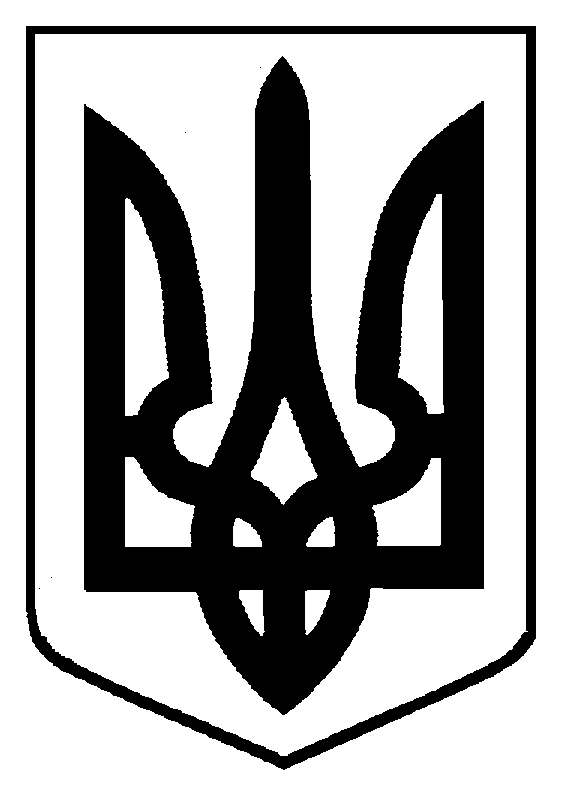 